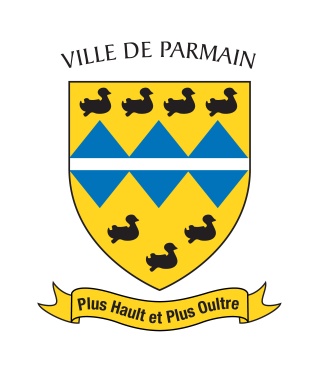 Madame, Monsieur,		Le Club Ados organise, comme tous les ans, un séjour à la neige, pendant les vacances de Février 2017.		Nous serons accueillis au Collet d’Allevard  (Isère) à 45 km de Grenoble, dans un chalet de la P.E.P. (Pupilles de l’enseignement public) situé à 1450m d’altitude.		Le séjour se déroulera du samedi 11 Février au samedi 18 février 2017.Le transport se fera avec une compagnie de car de l’Isère avec qui nous avons l’habitude de voyager. Et l’encadrement sera assuré par Xavier.Le prix du séjour est  de 411,00€.Le prix comprend :   Le transport, l’hébergement en pension complète, la location du matériel de ski alpin, les remontées mécaniques ainsi que l’assurance.Les places sont limitées, les réservations se feront par ordre d'arrivée des coupons réponse,  par mail ado@ville-parmain.fr ou par téléphone 06.10.66.56.78., jusqu'au 27 janvier 2017 dernier délai.Le paiement pourra s'effectuer en trois fois, néanmoins le séjour devra être soldé avant le départ.Paiement par chèque: à l'ordre du Trésor PublicMon enfant : -------------------------------------------------------------------------------------Participera au séjour de ski organisé par le club ados du samedi 11 février au samedi 18 février 2017.Date :                                                     Signature :